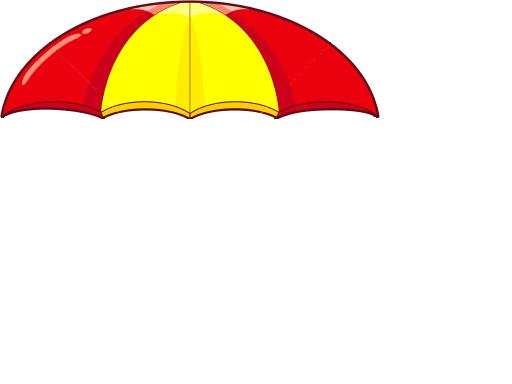 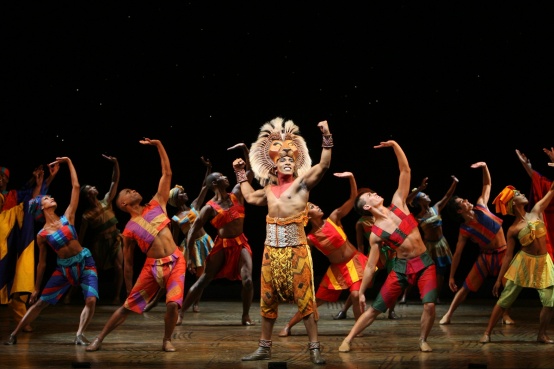 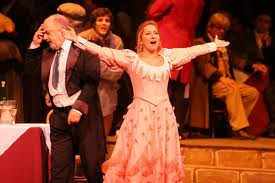 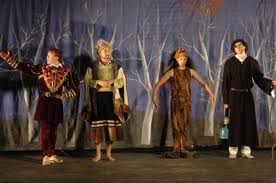 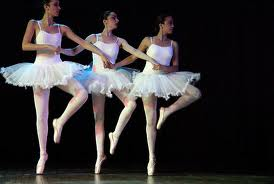 Betekenissen bij parachute de voorstelling kern 8De musicalEen musical is een toneelstuk of film met liedjes en dansen.Het balletHet ballet is de kunst van het dansen. Mensen die balletten zijn erg lenig.De operaDe opera is een toneelstuk met muziek. De toneelspelers praten niet, maar zingen.Het toneelstukEen toneelstuk is een verhaal dat door spelers wordt uitgebeeld. Je kunt ernaar kijken. Meestal wordt er alleen in gesproken.